‘The Wiz’ by its Triumphant NumbersViewers and critics praised the show, and it improved over last year’s “Peter Pan,” which delivered lower ratings and also was panned by critics. Here’s a look at “Wiz” by the numbers: 3.4 – rating for “Wiz” among adults 18-49; 11.5 million – total viewers averaged by “Wiz; 128 percent – how much “Wiz” improved on NBC’s regular Thursday lineup in total viewers; 183 percent – how much “Wiz” improved on NBC’s regular Thursday lineup in 18-49s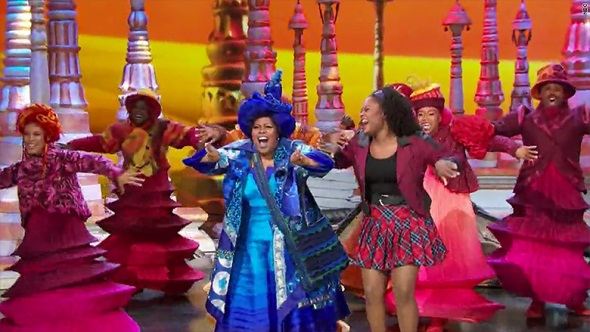 MediaLife 12.9.15http://www.medialifemagazine.com/wiz-triumphant-numbers/